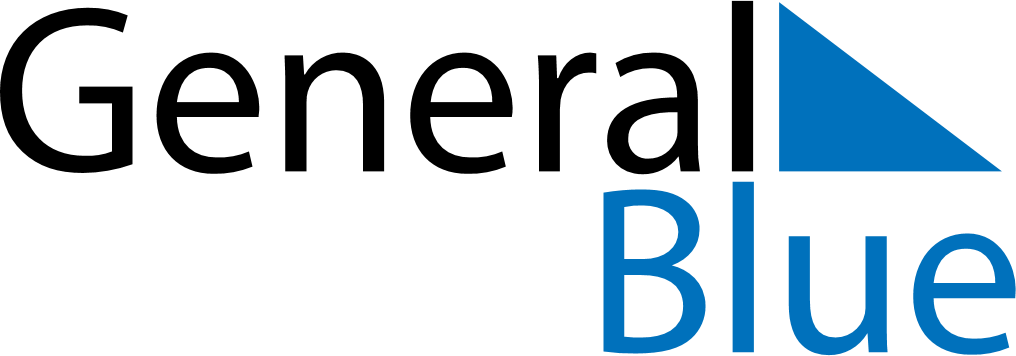 June 2024June 2024June 2024June 2024June 2024June 2024June 2024Valmiera, LatviaValmiera, LatviaValmiera, LatviaValmiera, LatviaValmiera, LatviaValmiera, LatviaValmiera, LatviaSundayMondayMondayTuesdayWednesdayThursdayFridaySaturday1Sunrise: 4:28 AMSunset: 10:03 PMDaylight: 17 hours and 34 minutes.23345678Sunrise: 4:27 AMSunset: 10:05 PMDaylight: 17 hours and 37 minutes.Sunrise: 4:26 AMSunset: 10:06 PMDaylight: 17 hours and 40 minutes.Sunrise: 4:26 AMSunset: 10:06 PMDaylight: 17 hours and 40 minutes.Sunrise: 4:25 AMSunset: 10:07 PMDaylight: 17 hours and 42 minutes.Sunrise: 4:24 AMSunset: 10:09 PMDaylight: 17 hours and 44 minutes.Sunrise: 4:23 AMSunset: 10:10 PMDaylight: 17 hours and 46 minutes.Sunrise: 4:22 AMSunset: 10:11 PMDaylight: 17 hours and 48 minutes.Sunrise: 4:22 AMSunset: 10:12 PMDaylight: 17 hours and 50 minutes.910101112131415Sunrise: 4:21 AMSunset: 10:13 PMDaylight: 17 hours and 52 minutes.Sunrise: 4:20 AMSunset: 10:14 PMDaylight: 17 hours and 54 minutes.Sunrise: 4:20 AMSunset: 10:14 PMDaylight: 17 hours and 54 minutes.Sunrise: 4:20 AMSunset: 10:15 PMDaylight: 17 hours and 55 minutes.Sunrise: 4:19 AMSunset: 10:16 PMDaylight: 17 hours and 56 minutes.Sunrise: 4:19 AMSunset: 10:17 PMDaylight: 17 hours and 58 minutes.Sunrise: 4:19 AMSunset: 10:18 PMDaylight: 17 hours and 59 minutes.Sunrise: 4:18 AMSunset: 10:18 PMDaylight: 18 hours and 0 minutes.1617171819202122Sunrise: 4:18 AMSunset: 10:19 PMDaylight: 18 hours and 0 minutes.Sunrise: 4:18 AMSunset: 10:19 PMDaylight: 18 hours and 1 minute.Sunrise: 4:18 AMSunset: 10:19 PMDaylight: 18 hours and 1 minute.Sunrise: 4:18 AMSunset: 10:20 PMDaylight: 18 hours and 2 minutes.Sunrise: 4:18 AMSunset: 10:20 PMDaylight: 18 hours and 2 minutes.Sunrise: 4:18 AMSunset: 10:21 PMDaylight: 18 hours and 2 minutes.Sunrise: 4:18 AMSunset: 10:21 PMDaylight: 18 hours and 2 minutes.Sunrise: 4:19 AMSunset: 10:21 PMDaylight: 18 hours and 2 minutes.2324242526272829Sunrise: 4:19 AMSunset: 10:21 PMDaylight: 18 hours and 2 minutes.Sunrise: 4:19 AMSunset: 10:21 PMDaylight: 18 hours and 1 minute.Sunrise: 4:19 AMSunset: 10:21 PMDaylight: 18 hours and 1 minute.Sunrise: 4:20 AMSunset: 10:21 PMDaylight: 18 hours and 1 minute.Sunrise: 4:20 AMSunset: 10:21 PMDaylight: 18 hours and 0 minutes.Sunrise: 4:21 AMSunset: 10:21 PMDaylight: 17 hours and 59 minutes.Sunrise: 4:22 AMSunset: 10:21 PMDaylight: 17 hours and 58 minutes.Sunrise: 4:22 AMSunset: 10:20 PMDaylight: 17 hours and 57 minutes.30Sunrise: 4:23 AMSunset: 10:20 PMDaylight: 17 hours and 56 minutes.